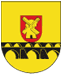 PAKRUOJO RAJONO SAVIVALDYBĖS TARYBASPRENDIMASdėl parduodamų pakruojo rajono SAVIVALDYBĖS būstų ir pagalbinio ūkio paskirties pastatų sąrašo sudarymo2019 m. gegužės 30 d. Nr. T-162Pakruojis	Vadovaudamasi  Lietuvos Respublikos vietos savivaldos įstatymo 18 straipsnio 1 dalimi, Lietuvos Respublikos paramos būstui įsigyti ar išsinuomoti įstatymo 4 straipsnio 5 dalies 6 punktu, Pakruojo rajono savivaldybės taryba nusprendžia:Sudaryti Parduodamų Pakruojo rajono savivaldybės būstų ir pagalbinio ūkio paskirties pastatų sąrašą (pridedama).Pripažinti netekusiu galios Pakruojo rajono savivaldybės tarybos 2015 m. birželio 18 d. sprendimą Nr. T-222 „Dėl parduodamų Pakruojo rajono savivaldybės būstų ir pagalbinio ūkio paskirties pastatų sąrašo sudarymo“.  Šis sprendimas gali būti skundžiamas Lietuvos Respublikos administracinių bylų teisenos įstatymo nustatyta tvarka.                                                                                            PATVIRTINTA        Pakruojo rajono savivaldybės tarybos        2019 m. gegužės 30 d. sprendimu Nr. T-162parduodamų pakruojo rajono SAVIVALDYBĖS BŪSTų ir pagalbinio ūkio paskirties pastatų SĄRAŠAS_________________________Savivaldybės merasSaulius MargisEil.nr.Parduodamo būsto pavadinimas, unikalus numeris, kiti identifikuojantys duomenysParduodamo būsto priklausinių pavadinimas, unikalus numeris, kiti identifikuojantys duomenysAdresas12341.	Butas/patalpa – butas (unikalus Nr. 6597-5009-8011:0019; pastatas, kuriame yra butas 6597-5009-8011; plotas 49,49 kv. m; statybos metai .)-Skvero g. 6-203, Pakruojo k., Pakruojo r. sav.2.Butas/patalpa – butas (unikalus Nr. 6597-5009-8011:0023; pastatas, kuriame yra butas 6597-5009-8011; plotas 36,06 kv. m; statybos metai .)-Skvero g. 6-414, Pakruojo k., Pakruojo r. sav.3.Butas/patalpa – butas (unikalus Nr. 6597-5009-8011:0024; pastatas, kuriame yra butas 6597-5009-8011; plotas 34,81 kv. m; statybos metai .)-Skvero g. 6-404, Pakruojo k., Pakruojo r. sav.4.Pastato – gyvenamojo namo 3/20 dalys (unikalus Nr. 6588-6000-5014; bendras pastato plotas 247,10 kv. m (būsto plotas 38,35 kv. m; statybos metai .) -Pušaloto g. , Klovainių mstl., Klovainių sen., Pakruojo r. sav.5.Butas/patalpa – butas (unikalus Nr. 6597-5009-8011:0039; pastatas, kuriame yra butas 6597-5009-8011; plotas 47,25 kv. m; statybos metai .)-Skvero g. 6-311, Pakruojo k., Pakruojo r. sav.6.Pastatas – gyvenamasis namas (unikalus Nr. 6590-0021-7019; plotas 52,34 kv. m; statybos metai .)Pastatas – viralinė (unikalus Nr. 6590-0021-7026; užstatytas plotas 17 kv. m; statybos metai .); pastatas – tvartas (unikalus Nr. 6590-0021-7030; užstatytas plotas 144,00 kv. m; statybos metai .); kiti statiniai (inžineriniai) – kiemo statiniai (unikalus Nr. 6590-0021-7040; statybos metai 1980 m.)Centrinė g. 17, Steigvilių k., Pakruojo r. sav.7.Butas/patalpa – butas (unikalus Nr. 6590-8000-1019:0003; pastatas, kuriame yra butas 6590-8000-1019; plotas 24,19 kv. m; statybos metai .)Pastatas – ūkinis pastatas (unikalus Nr. 6590-8000-1022; užstatytas plotas 22,00 kv. m; statybos metai .)S. Dariaus ir S. Girėno g. 39-1, Pakruojo m., Pakruojo r. sav.8.Pastatas – gyvenamasis namas (unikalus Nr. 6598-3008-4014; plotas 76,38 kv. m; statybos metai .)Pastatas – kluonas (unikalus Nr. 6598-3008-4020; užstatytas plotas 31,00 kv. m; statybos metai .); pastatas – ūkinis pastatas (unikalus Nr. 6598-3008-4031; užstatytas plotas 52,00 kv. m; statybos metai .); kiti statiniai (inžineriniai) – kiemo statiniai (unikalus Nr. 6598-3008-4042; statybos metai .)Kalno g. 29, Linkuvos m., Pakruojo r. sav.9.Pastato – gyvenamojo namo 6493/19078 dalis (unikalus Nr. 6598-0001-4021; bendras statinio plotas 190,78 kv. m (būsto plotas 64,93 kv. m); statybos metai .)-Mūšos g. 1, Linkuvos m., Pakruojo r. sav.10.Pastato – gyvenamojo namo (unikalus Nr. 6593-2001-1010; bendras statinio plotas 203,34 kv. m (būsto plotas 43,07 kv. m), statybos metai .) pagal NTR Nr. 40/29463 (kadastro duomenys nustatyti . liepos mėn.) duomenų pastatų vidaus plotų eksplikaciją butas Nr. 1Kitų statinių (inžinerinių) – kiemo statinių (unikalus Nr. 6593-2001-1031; statybos metai .) dalis, priklausanti butui Nr. 1)Taikos g. 16-1, Linkuvos m., Pakruojo r. sav.11.Pastatas – gyvenamasis namas (unikalus Nr. 6592-2000-3015; bendras plotas 99,46 kv. m; statybos metai .)Pastatas – klėtis (unikalus Nr. 6592-2000-3026; užstatytas plotas 35,00 kv. m; statybos metai .); pastatas – tvartas (unikalus Nr. 6592-2000-3037; užstatytas plotas 22,00 kv. m; statybos metai .); pastatas – daržinė (unikalus Nr. 6592-2000-3048; užstatytas plotas 20,00 kv. m; statybos metai .); kiti statiniai (inžineriniai) – lauko tualetas (unikalus Nr. 6592-2000-3015; statybos metai .)Ilgoji g. 56, Stačiūnų k., Lygumų sen., Pakruojo r. sav.12.Butas/patalpa – butas (unikalus Nr. 6591-5000-1018:0004; pastatas, kuriame yra butas 6591-5000-1018; plotas 41,19 kv. m; statybos metai .)Pastato – ūkinio pastato  1/4 dalis (unikalus Nr. 6591-5000-1020; užstatytas ūkinio pastato plotas 46,00 kv. m; statybos metai .); pastato – ūkinio pastato  1/4 dalis (unikalus Nr. 6591-5000-1030; užstatytas ūkinio pastato plotas 76,00 kv. m; statybos metai .)M. Šreiberio g. 15-4, Pakruojo m., Pakruojo r. sav.13.Butas/patalpa – butas (unikalus Nr. 6596-1003-7014:0005; pastatas, kuriame yra butas 6596-1003-7014; plotas 48,36 kv. m; statybos metai .)Pastato – ūkinio pastato  706/8715 dalys (unikalus Nr. 6596-1003-8022; užstatytas ūkinio pastato plotas 87,00 kv. m; statybos metai .)Vilniaus g. 31-6, Pakruojo m., Pakruojo r. sav. (butas/patalpa – butas); Vilniaus g. 32, Pakruojo m., Pakruojo r. sav. (pastatas – ūkinis pastatas)14.Pastatas – gyvenamasis namas (unikalus Nr. 6593-7004-2019; plotas 43,33 kv. m; statybos metai .)Pastatas – ūkinis pastatas (unikalus Nr. 6593-7004-2022; užstatytas plotas 11,20 kv. m; statybos metai .); pastatas – daržinė (unikalus Nr. 6593-7004-2036; užstatytas plotas 31,00 kv. m; statybos metai .); pastatas – tvartas (unikalus Nr. 6593-7004-2040; užstatytas plotas 22 kv. m; statybos metai .); pastatas – ūkinis pastatas (6593-7004-2051; užstatytas plotas 8,00 kv. m; statybos metai .); pastatas – kiemo rūsys (unikalus Nr. 6593-7004-2062; užstatytas plotas 13,70 kv. m; statybos metai .); pastatas – pirtis (unikalus Nr. 6593-7004-2073; užstatytas plotas 9,40 kv. m; statybos metai .); pastatas – ūkinis pastatas (unikalus Nr. 6593-7004-2084; užstatytas plotas 5,80 kv. m; statybos metai .); kiti inžineriniai statiniai – kiemo statiniai (unikalus Nr. 6593-7004-2095; statybos metai .)Paverdenių k. 2, Pakruojo sen., Pakruojo r. sav.15.Pastato – gyvenamojo namo (unikalus Nr. 6593-5000-4019; bendras pastato plotas 186,42 kv. m (būsto plotas 26,74 kv. m); statybos metai .) pagal NTR Nr. 40/35551 (kadastro duomenys nustatyti . balandžio mėn.) duomenų pastatų vidaus plotų eksplikaciją butas Nr. 1Pastatas – tvartas (unikalus Nr. 6593-5000-4022; užstatytas tvarto plotas 90,00 kv. m; statybos metai .); pastatas – sandėlis (unikalus Nr. 6593-5000-4036; užstatytas sandėlio plotas 30,00 kv. m; statybos metai .); kiti statiniai (inžineriniai) – kiemo statiniai (unikalus Nr. 6593-5000-4040; statybos metai .)Prof. S. Ušinsko g. 31-1, Pakruojo m., Pakruojo sen., Pakruojo r. sav.16.Pastato – gyvenamojo namo 48/100 dalys (unikalus Nr. 6592-5000-5012; bendras pastato plotas 102,63 kv. m (būsto plotas 53,79 kv. m); statybos metai .)Kitų inžinerinių statinių – kiemo statinių 48/100 dalys (unikalus Nr. 6592-5000-5045; statybos metai .)S. Dariaus ir S. Girėno g. 11A, Linkuvos m., Pakruojo r. sav.17.Pastato – gyvenamojo namo 1/2 dalis (unikalus Nr. 6590-0000-2012; bendras pastato plotas 65,19 kv. m (būsto plotas 32,31 kv. m); statybos metai 1900 m.)Pastato – ūkinio pastato 1/2 dalis (unikalus Nr. 6590-0000-2023; užstatytas plotas 22,70 kv. m; statybos metai 1975 m.), kitų inžinerinių statinių – kiemo statinių 1/2  dalis (unikalus Nr. 6590-0000-2034; statybos metai 1976 m.)S. Dariaus ir S. Girėno g. 20, Pakruojis18.Butas/patalpa – butas (unikalus Nr. 6598-7000-8013:0015; pastatas, kuriame yra butas 6598-7000-8013; plotas 61,39 kv. m; statybos metai 1987 m.)Pastatas – ūkinis pastatas  (unikalus Nr. 6598-7000-8088; užstatytas plotas 55,60 kv. m; statybos metai 1987 m.)Mūšos g. 5-17, Linkuva, Pakruojo r. sav.19.Butas/patalpa – butas (unikalus Nr. 6598-3006-3012:0010; pastatas, kuriame yra butas 6598-3006-3012; plotas 69,80 kv. m; statybos metai 1983 m.)-Ramytės g. 6-12, Klovainiai, Pakruojo r. sav.20.Pastatas – gyvenamasis namas (unikalus Nr. 6590-0024-0016; bendras plotas 57,20 kv. m; statybos metai 1946 m.)Pastatas – kiemo rūsys (unikalus Nr. 6590-0024-0027; užstatytas plotas 13,00 kv. m; statybos metai 1978 m.); pastatas – malkinė (unikalus Nr. 6590-0024-0038; užstatytas plotas 11,00 kv. m; statybos metai 1918 m.); pastatas – tvartas (unikalus Nr. 6590-0024-0049; užstatytas plotas 28,00 kv. m; statybos metai 1918 m.); pastatas – ūkinis pastatas (unikalus Nr. 6590-0024-0081; užstatytas plotas 15,00 kv. m; statybos metai 1950 m.); pastatas – pirtis (unikalus Nr. 6590-0024-0092; užstatytas plotas 23,00 kv. m; statybos metai 1960 m.); kiti inžineriniai statiniai – kiemo statiniai (unikalus Nr. 6590-0024-0070; statybos metai 1960 m.)Liepų g. 39, Megučionių k., Linkuvos sen., Pakruojo r. sav.21.Pastatas – gyvenamasis namas (unikalus Nr. 6589-0002-9016; bendras plotas 120,81 kv. m; statybos metai 1890 m.)Pastatas – daržinė (unikalus Nr. 6589-0002-9027; užstatytas plotas 25,00 kv. m; statybos metai 1948 m.); pastatas – tvartas (unikalus Nr. 6589-0002-9038; užstatytas plotas 32,00 kv. m; statybos metai 1948 m.); kiti inžineriniai statiniai – kiemo statiniai (unikalus Nr. 6589-0002-9049; statybos metai 1948 m.)Alyvų g. 28, Diržių k., Žeimelio sen., Pakruojo r. sav.